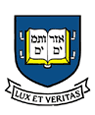 Postdoctoral Scholar Travel FundOffice for Postdoctoral AffairsInformation Sheet, Page 1The Yale Postdoctoral Scholar Travel Fund will provide awards of up to $1,000 to reimburse costs associated with presenting research at national and international academic conferences.  Only postdoctoral scholars in departments in the Faculty of Arts & Sciences (includes Molecular Biophysics & Biochemistry) are eligible. Awards will be granted on a competitive basis, and decisions will be based on financial need and the importance of the meeting to the postdoc’s professional development.Eligibility RequirementsPostdoctoral scholars must be appointed in a FAS department. In the Biological Sciences, only postdocs in their 2nd year or beyond are eligible. In other disciplines, first-year postdocs are eligible (see additional notes, p. 2).Applicants must have exhausted all other avenues available to secure funding for the conference, and provide a summary of these efforts.The conference must be relevant to the applicant’s current research.Applicants may apply for funds before they are accepted to the conference but must be accepted and present a paper, poster, or talk to receive funds.Only one application per calendar year.Previous recipients of Travel Fund awards are ineligible for new awards.Application ProcessA completed application consists of the following documents:Travel Fund ApplicationCurrent curriculum vitae including a list of all conferences attended while at Yale, participation type at each (i.e., paper, poster, talk) and who funded the conference (i.e., self-funded, fellowship, faculty member/department).Letter of support from the Faculty Mentor containing the following: a) explanation of why attending conference is essential to the applicant’s research; b) statement that the mentor does not have sufficient funds to support the full cost of attending the conference including a summary of other efforts to secure such funding; c) statement of how attending this conference would enhance the applicant’s professional development.Application materials may be emailed, faxed or delivered to:Office for Postdoctoral Affairs, KBT Rm 1216Grace Lyall (grace.lyall@yale.edu)Fax #: 203-432-6182Applications should be submitted according to the deadlines indicated below:Round 1: October 1st for conferences held between November 1st and February 28th Round 2: February 1st for conferences held between March 1st and June 30thRound 3: June 1st for conferences held between July 1st and October 31st 	Applicants will be notified within a month after each deadline.Postdoctoral Scholar Travel FundOffice for Postdoctoral AffairsInformation Sheet, Page 2Evaluation ProcessApplications will be evaluated on the basis of 3 criteria:Letter of support from Faculty Mentor.Level of applicant’s involvement in the conference and effort to find other fundingFinancial need of applicant: Financial need will be determined by reviewing budget information provided in the application. Priority will be given to applicants who do not have access to funding from their department or faculty mentor.Preference will be given to those applicants who have not attended a conference in the past 12 months.Applications will be divided into 3 groups:Group 1: Humanities & Social SciencesGroup 2: Physical Sciences & EngineeringGroup 3: Biological SciencesReimbursement Process Awardees should work with their departmental business office or lab administrator to make travel arrangements, book hotel accommodations, and submit registration fees. Awardees should save all original receipts and submit them to their business office or lab administrator in accordance with Yale policies.  Postdoctoral Affairs will provide the business office with an account number to pay for these expenses but will accept only those charges for which original receipts are provided.Additional Notes:If applicant is chosen for award, proof of conference acceptance must be received (such as abstract approval, etc.) before funds will be awarded.“In the Biological Sciences, only postdocs in their 2nd year or beyond are eligible.” The Postdoctoral Scholar Fund’s intent is to help postdocs in later years, to gain exposure and facilitate their job search. Postdocs in the Humanities, Social Sciences, Physical Sciences and Engineering are usually only at Yale for 1-2 years and have to begin this process right away.Postdoctoral Scholar Travel FundOffice for Postdoctoral AffairsApplication, Page 1General InformationIn the boxes below please provide the following information. Your responses are limited to the space provided (~250 words for each statement).1. Description of current postdoctoral research, written for an audience without expertise in the applicant’s field/discipline.Postdoctoral Scholar Travel FundOffice for Postdoctoral AffairsApplication, Page 22. Description of conference and its importance to the applicant’s professional development.Postdoctoral Scholar Travel FundOffice for Postdoctoral AffairsBudget RequestType of Expense:	                    Details (dates/destinations/locations)	                   Amount:I confirm that the information provided is true and accurate to the best of my knowledge:Applicant Signature: ______________________________________		Date:____________ Please submit the COMPLETED application to Grace.Lyall@yale.edu, Fax #: 203-432-6182. Incomplete applications will not be reviewed.Name (Last Name, First Name):     Citizenship:     Gender (optional):      Ethnicity (optional):      Department:     E-mail address:     Faculty Mentor:     Date of initial hire as a Yale postdoc:     Year of Ph.D./Institution:     Name & location of Conference:      Conference presentation type (none, paper, poster, talk, etc):      Are you an invited presenter for this conference? yes noName (Last Name, First Name):      TRAVEL yes no$     LODGING: yes no$     MEALS: yes no$     REGISTRATION: yes no$     Other sources of support for conference (faculty mentor, travel award, fellowship)Other sources of support for conference (faculty mentor, travel award, fellowship)$     Other sources of support for conference (faculty mentor, travel award, fellowship)Other sources of support for conference (faculty mentor, travel award, fellowship)$     Other sources of support for conference (faculty mentor, travel award, fellowship)Other sources of support for conference (faculty mentor, travel award, fellowship)$     Total Funding Request (please subtract other sources of funding listed above from total expense amount)Total Funding Request (please subtract other sources of funding listed above from total expense amount)$     